Spring Week 3 Maths 4 AnswersCircles						Triangles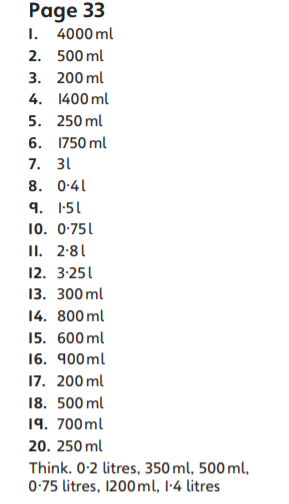 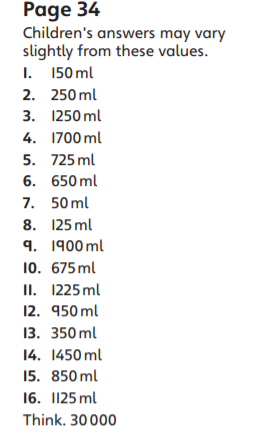 